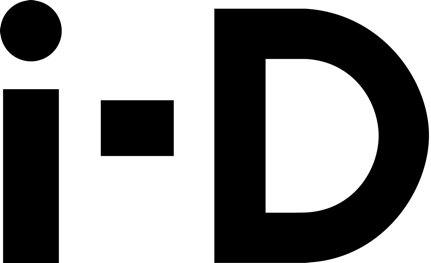 September 21, 2020Read Here: https://i-d.vice.com/en_uk/article/y3z9bg/keedron-bryant-interview-people-need-to-hear-black-peoples-cry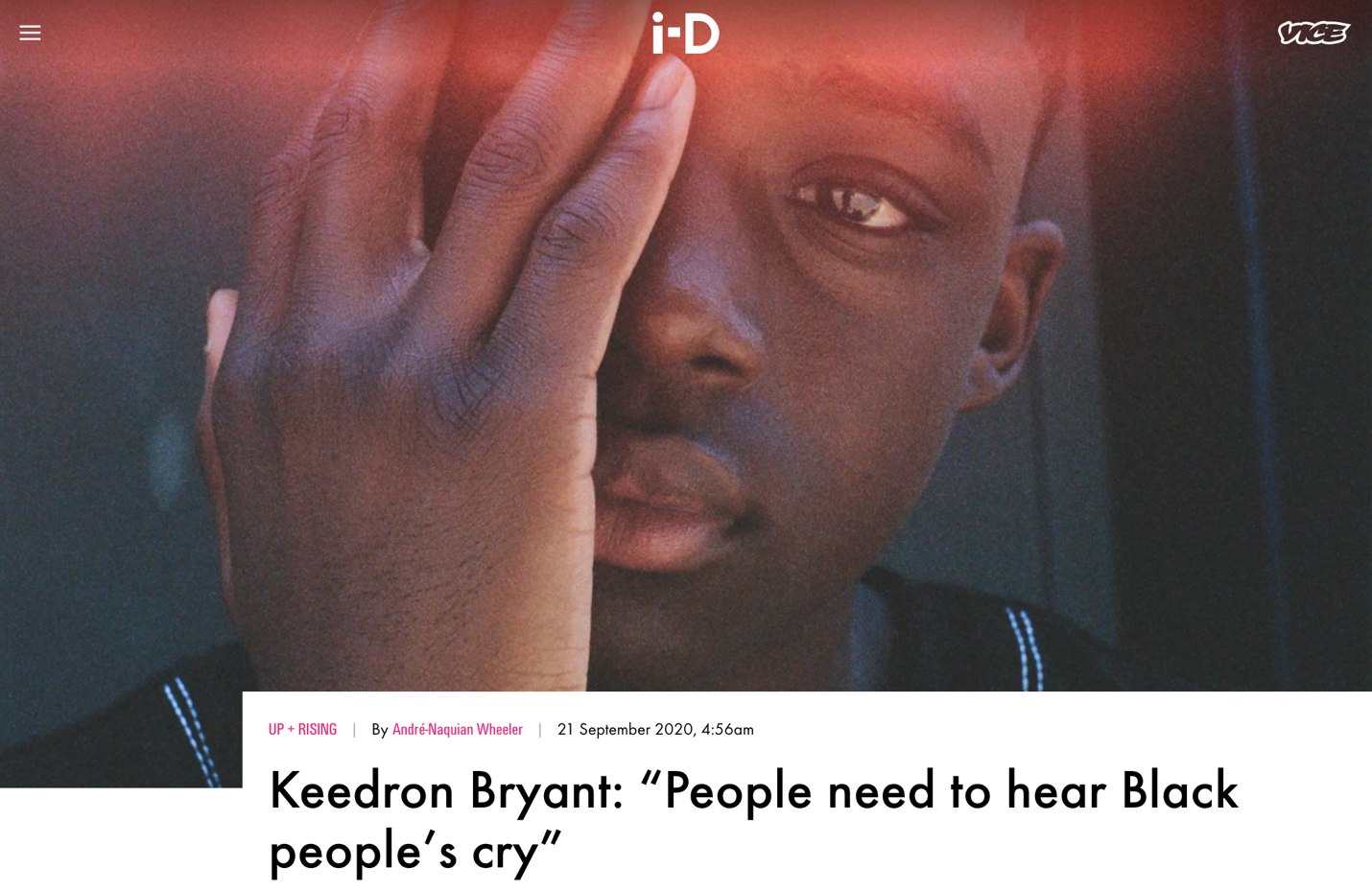 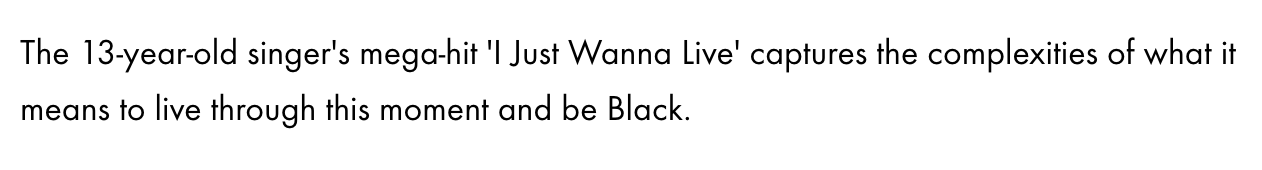 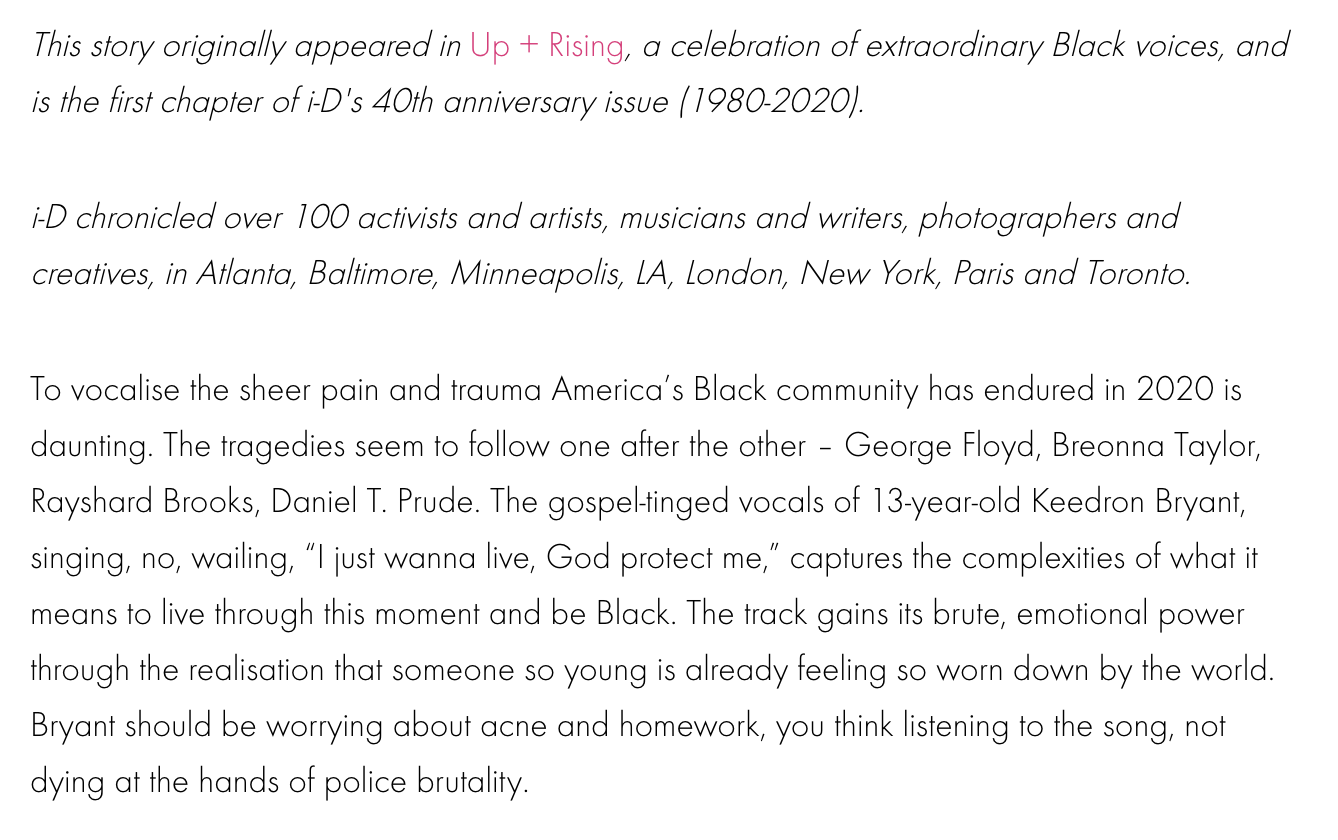 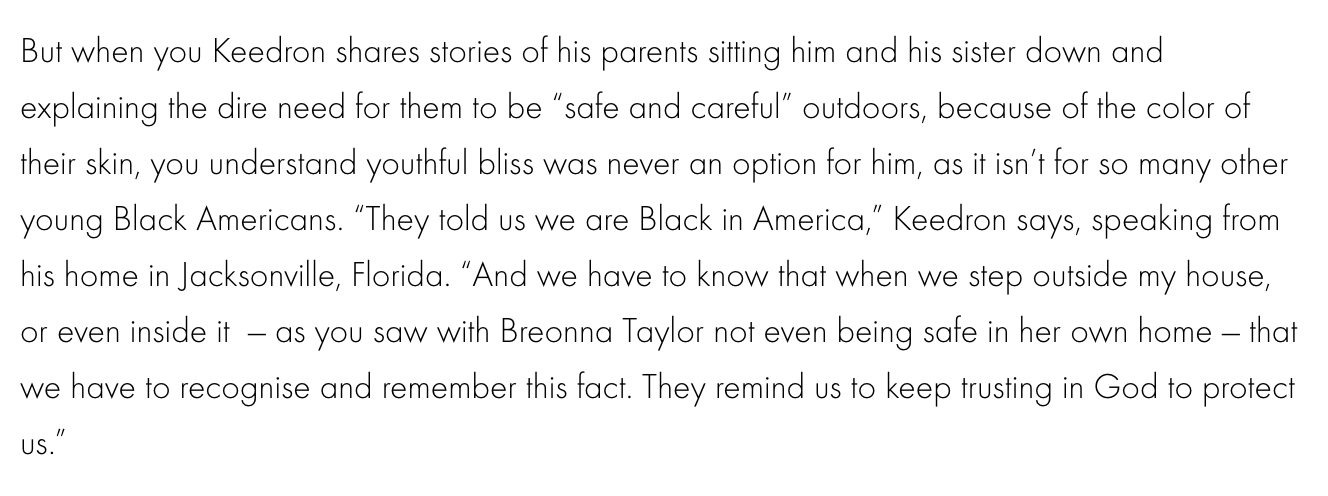 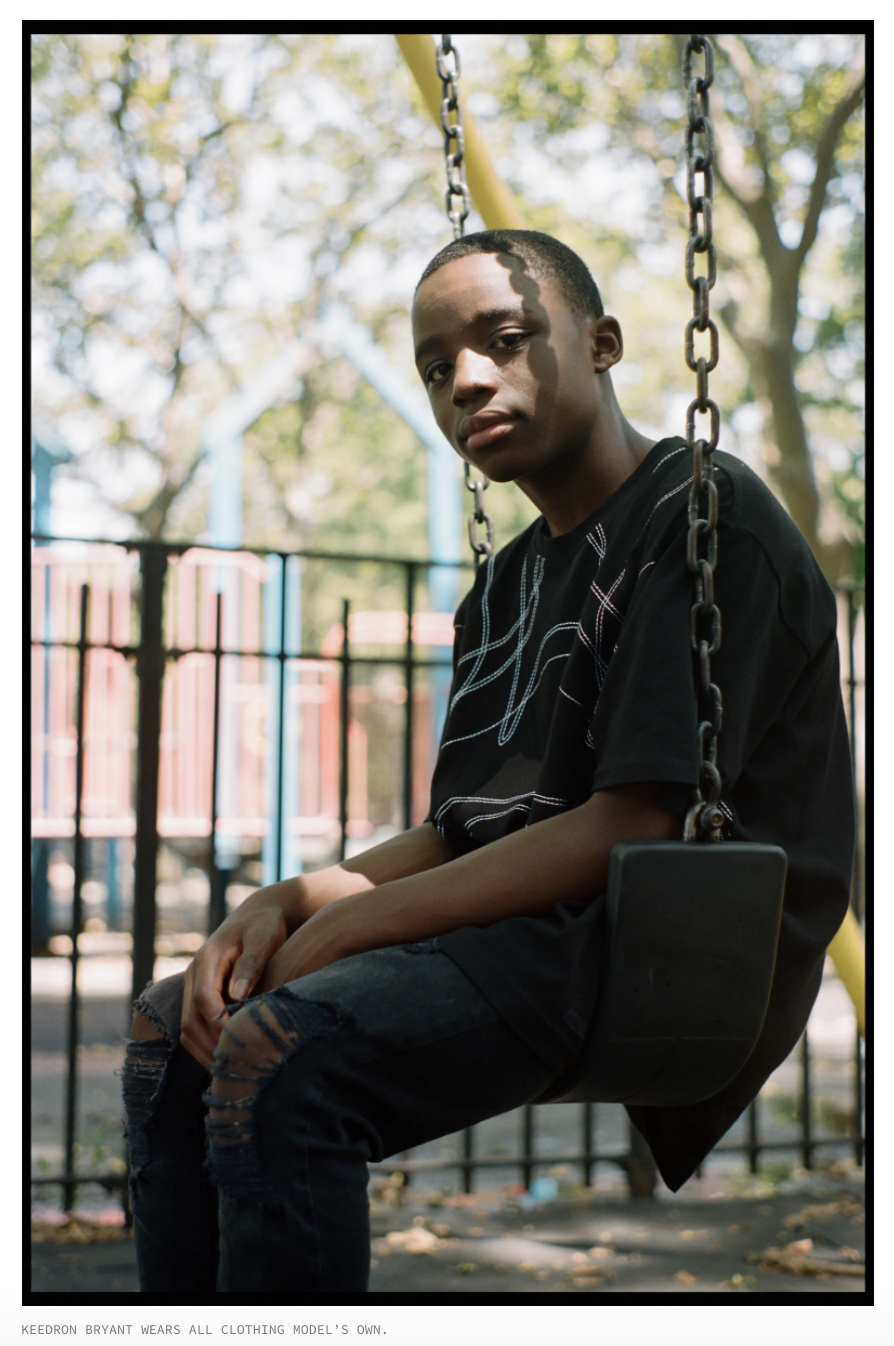 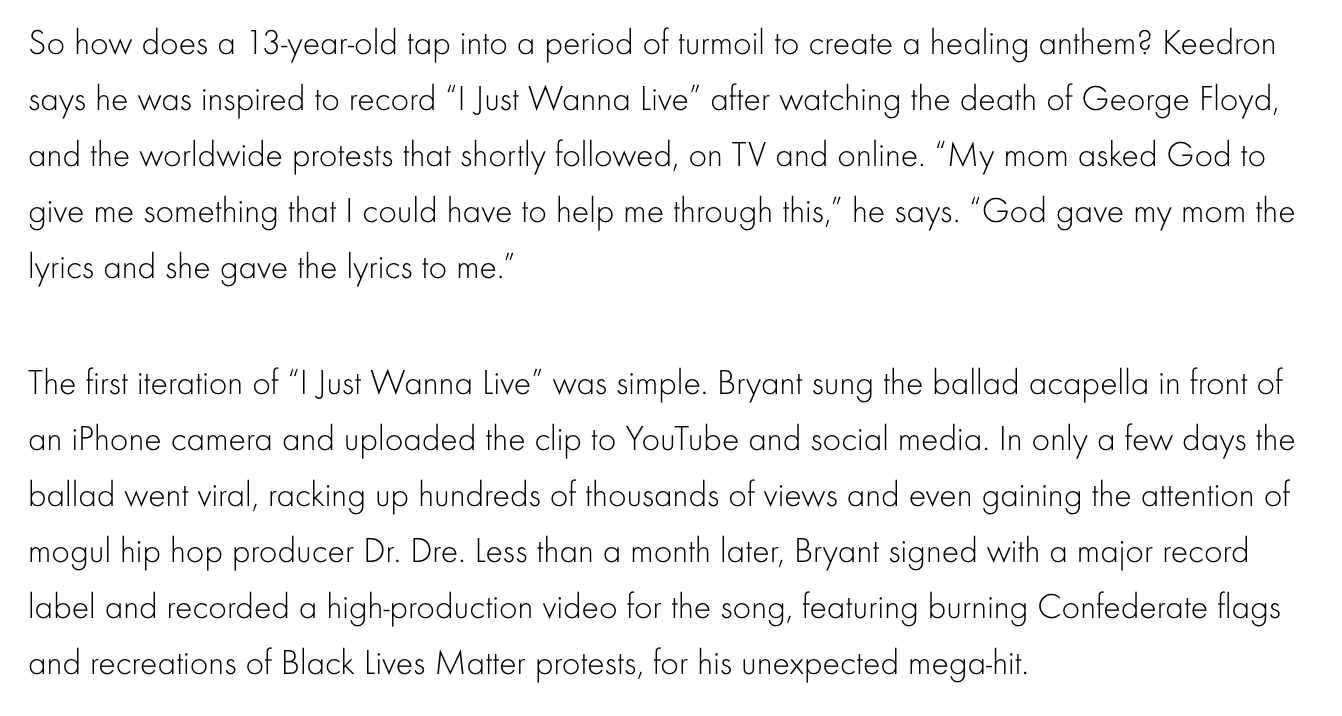 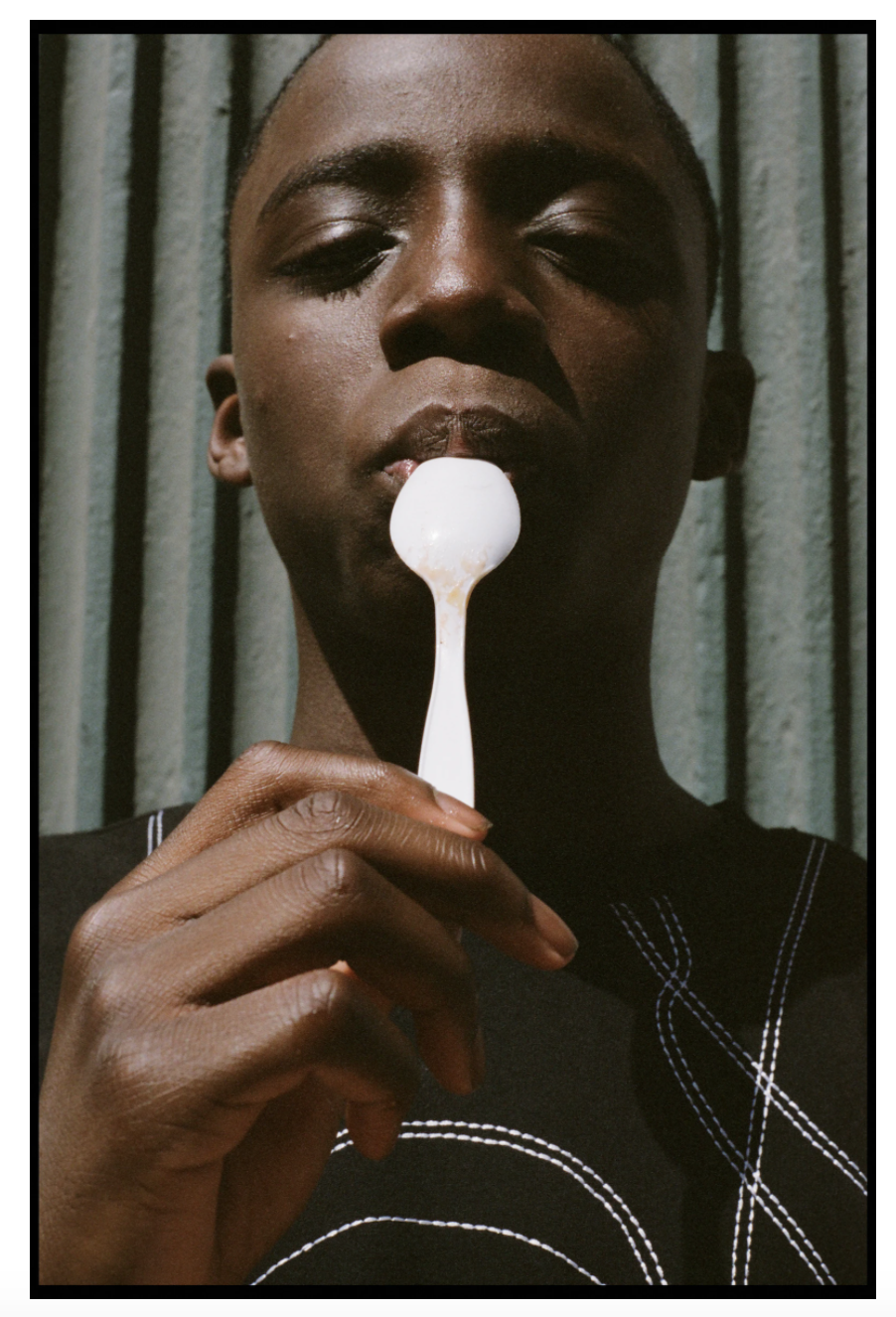 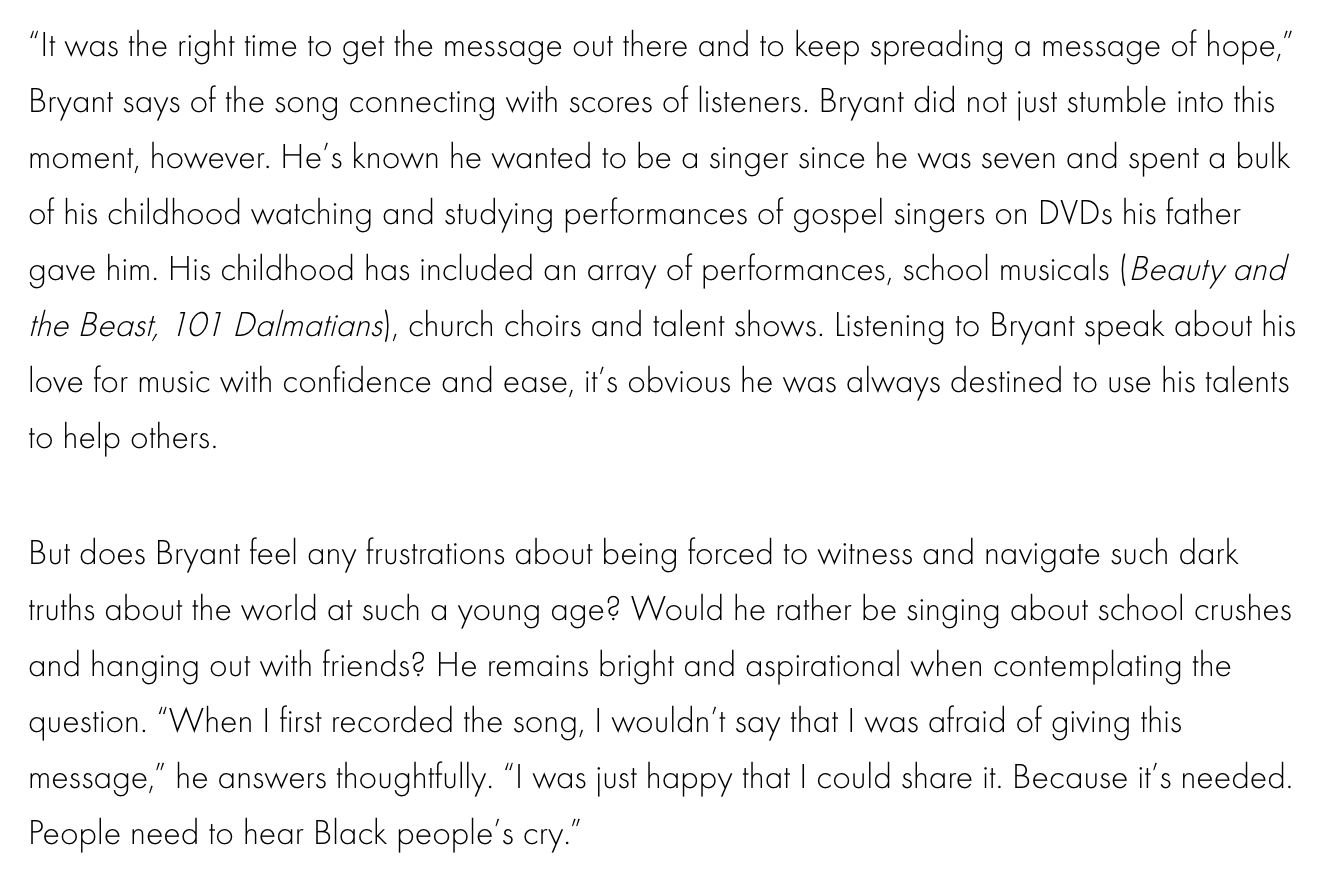 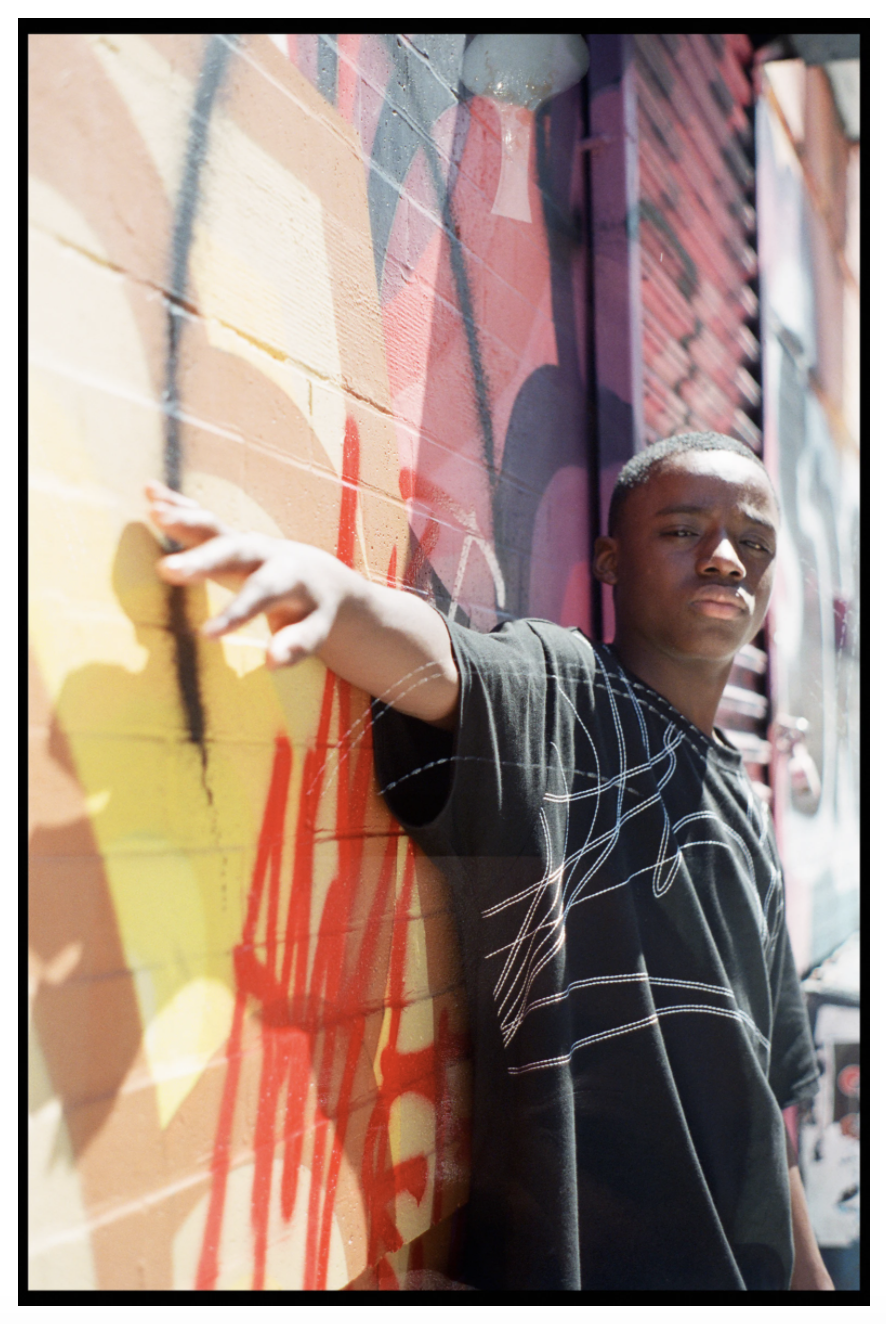 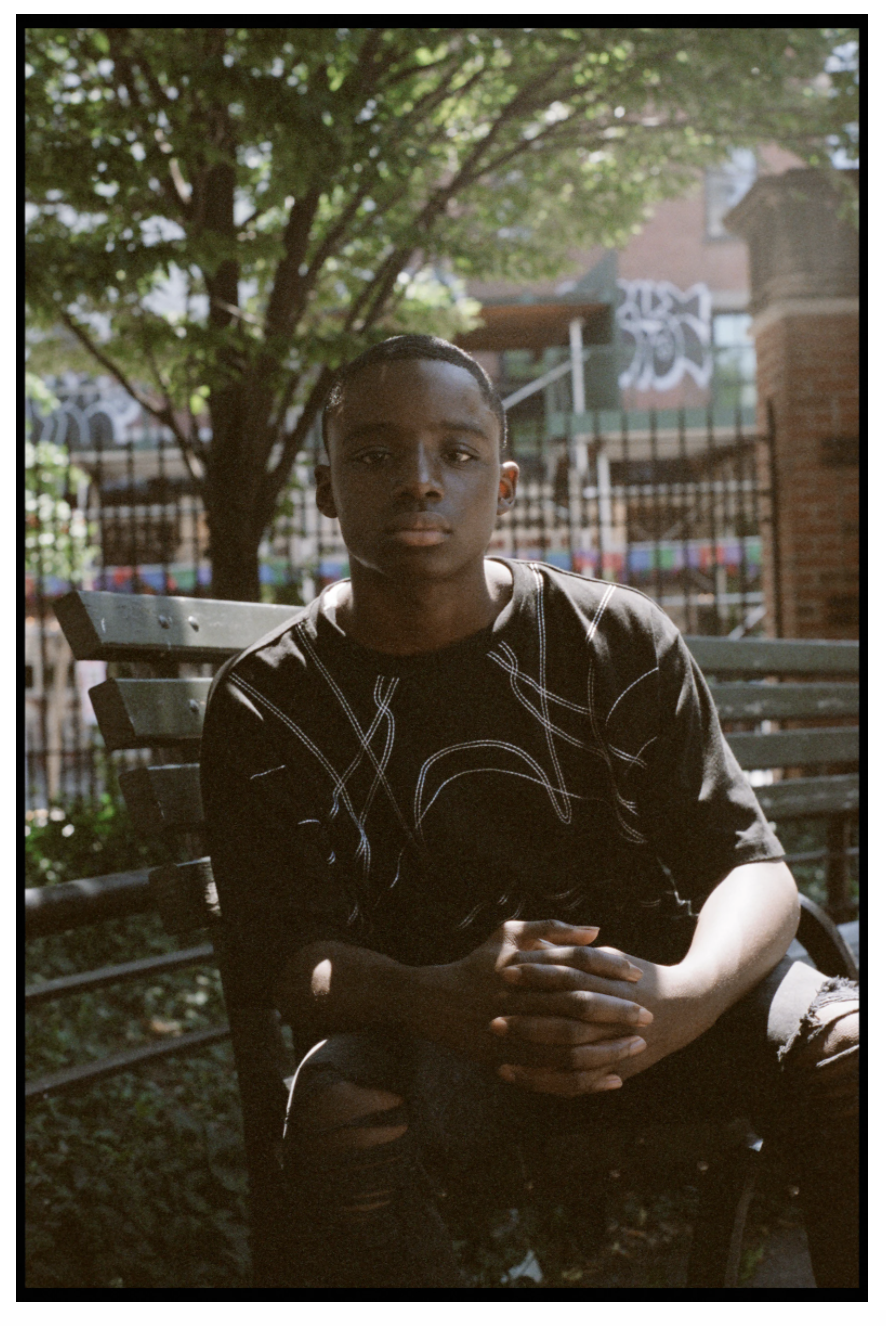 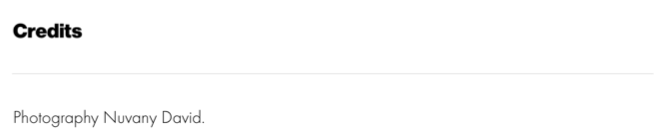 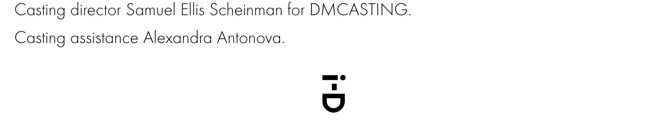 